Havenstreet and Ashey Parish Council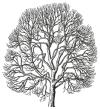 Minutes of the Parish Council Meeting held on Thursday 4 July 201315 minute Public ForumNo issues were raised102/13	Present: Cllr Hattersley (Chair), Cllrs, Bell, Gauntlett, Lyons and 		     Simon	                                        C.Binnie (Clerk).    11 members of the public103/13	Apologies		Apologies were received from Cllr Nick Mills104/13	Declarations of Interest	Cllr Hattersley declared a non-pecuniary interest in the remaining items on the agenda by reason of being a member of the IWALC Executive Committee, and in item 110/13c by reason being a member of the Havenstreet and Wootton Bridge Community Bus Joint Management Committee. Cllr Gauntlet declared a non-pecuniary interest in item 110/13c by reason of being a member of the Havenstreet and Wootton Bridge Community Bus Joint Management Committee.105/13	MinutesResolved: That the minutes of the meeting held on 6 June 2013 be taken as read, confirmed and signed as being an accurate record of the meeting.106/13           Island Roads		Mark Roberts and Stuart Marlton of Island Roads Ltd gave a presentation on Island Roads and their roles, and answered questions from Councillors and members of the public.   It was agreed that Councillors would send any relevant issues they had to the Clerk, who would forward them on to Island Roads.   107/13	Chairman’s ReportsThe Council noted the Chairman’s report on the monthly market, attended by herself and Cllr Gauntlett.The Council noted the Chairman’s report on the Bestival meeting attended by herself, Cllrs Gauntlett and Simon, and the Clerk.The Council noted the Chairman’s report on the IOW Steam Railway presentation and tour, attended by herself, Cllr Gauntlett, and the Clerk. The Council noted the Chairman’s report on her intention to attend the Ryde Police Local Action Area.108/13	Questions to the ChairOne question was raised, regarding the Newsletter. The Chairman confirmed it would be produced and distributed in August. 109/13	Isle of Wight Councillors ReportCouncillor Gauntlett reported that:The IOW Council Cabinet system would be replaced by the Committee system in November, There were to be major changes to the IOW Council’s Education/Children’s services,Through Island Roads, there was a possibility of introducing a 20mph speed restriction through Havenstreet.     110/13	Other Reports		The Council noted:		a) Havenstreet Community Association: 	There is to be an HCA BBQ on 17 August. 		b) Isle of Wight Association of Local Councils:There is a general improvement in relations between IWALC and the IOW Council. Community Bus Partnership:Cllr Gauntlett reported that there had been a slight increase in Havenstreet passenger numbers, and that the bus contract was now available to IOW Councillors. 111/13	Havenstreet Recreation GroundFurther consideration was given to the proposal to install additional play-equipment in the Recreation Ground. Cllr Gauntlett confirmed that there was an offer from the IOW Council to take over the ownership of any equipment installed, subject to a revenue contribution of £150 pa; and that he would seek clarification from the IOW Council regarding future inspections and insurance.    Resolved:	Subject to clarification on inspections and insurance, proceed with the purchase of the play-equipment for the Recreation Ground. To set aside £150pa in the budget to contribute towards revenue costs.  112/13	Clerks ReportThe Clerk had no items to report113/13	FinanceResolved: To authorise payment of the following:Resolved: To note the internal auditors report for the year 2012-13Resolved: To approve the revised budget for 2013-14 Resolved: To note the 1st Quarter 2012-13 report.  114/13	PlanningNo planning applications had been received since the last meeting. The Clerk reported that an application in respect of Sans Souci, Main Road, Havenstreet, was to be published on 5th July 2013, and that the closing date for comments would be 26th July 2013. Resolved:  To hold an additional meeting on Thursday 25th July 	 	   2013 to consider the application.Consideration was given to the IOW Council consultation document on proposed changes to the local list of information requirements for the submission of planning applications. Resolved: To submit no comments115/13       	CorrespondenceNo correspondence had been received.116/13	Date of Next MeetingIt was noted that the next ordinary monthly meeting will be at 7pm on Thursday 5 September 2013, at the Havenstreet Community Centre.The meeting closed at 8.50pmCheque NoPayeeDetailsAmount458Chris BinnieClerk Salary and expenses£281.90459Mr Gareth HughesInternal Audit Fee£150.00460Havenstreet  Community Association Room Hire£16.00